ÇALIŞAN SAĞLIĞI VE GÜVENLİĞİ KOMİTESİ GÖREV TANIMIÇalışanların zarar görme risklerini azaltmakRiskli alanlarda çalışanlara yönelik gerekli önlemleri almak Fiziksel şiddete maruz kalınma risklerini azaltmakKesici delici alet yaralanma risklerini azaltmak, Çalışanlara sağlık taraması yapmak,3 ayda bir değerlendirme toplantıları yapmak,Gerektiğinde düzeltici-önleyici faaliyet başlatmak, Çalışanlara konu ile ilgili eğitimler düzenlemek,Toplantıda alınan kararlarla ilgili olarak kalite geliştirme ekibine bilgi sunmak.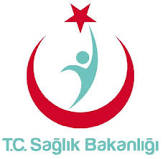            ÇALIŞAN SAĞLIĞI VE GÜVENLİĞİ KOMİTESİ GÖREV TANIMI           ÇALIŞAN SAĞLIĞI VE GÜVENLİĞİ KOMİTESİ GÖREV TANIMI           ÇALIŞAN SAĞLIĞI VE GÜVENLİĞİ KOMİTESİ GÖREV TANIMI           ÇALIŞAN SAĞLIĞI VE GÜVENLİĞİ KOMİTESİ GÖREV TANIMI           ÇALIŞAN SAĞLIĞI VE GÜVENLİĞİ KOMİTESİ GÖREV TANIMI           ÇALIŞAN SAĞLIĞI VE GÜVENLİĞİ KOMİTESİ GÖREV TANIMI           ÇALIŞAN SAĞLIĞI VE GÜVENLİĞİ KOMİTESİ GÖREV TANIMI           ÇALIŞAN SAĞLIĞI VE GÜVENLİĞİ KOMİTESİ GÖREV TANIMI KODUK.KU.YD.19YAYIN TARİHİ07.01.2018REVİZYON TARİHİ 31.10.2018REVİZYON NO01SAYFA SAYISI 01